République françaiseCommune de MontbizotSéance du 13 juin 2023L’An deux mil vingt-trois, le treize juin à vingt heuresLe Conseil Municipal, dûment convoqué, s’est réuni en séance ordinaire à la Mairie, sous la présidence de M. Alain BESNIER, Maire.Étaient présents : M. Alain BESNIER, M. Laurent CAURET, Mme Brigitte GAIGNARD, M. Eric VÉRITÉ, Mme Pascale LERAY, M. Yohann PIERRE, M. Eugène BESNARD, M. Laurent BOBOUL, Mme Stéphanie CANTIN, M. Pierre DELAHAIE, Mme Caroline ÉVRARD (arrivée à 20h26), Mme Aurélie JAMIN, Mme Alice JEANNE, Mme Béatrice OLIVIER,Absents excusés : M. Daniel ALAIN (procuration donnée E. BESNARD), M. Dominique ANDRÉ, (procuration donnée Y. PIERRE), Mme Cécile GRUDÉ, M. Richard MAREAU, M. José SAMPAIO-COELHO (procuration donnée E VÉRITÉ),Secrétaire de séance : M. Pierre DELAHAIE,Convocation : 06/06/2023Date affichage : 14/06/2023Modification de l’ordre du jourM. Le Maire propose de rajouter à l’ordre du jour :-Subvention Foyer Collège Jean-Rostand-Document Unique d’Inscription 2023-2024, rectifications- Participation des Communes au RASED 2023- Admission en non-valeurLe conseil municipal, après en avoir délibéré, à l’unanimité APPROUVE les modificationsApprobation du compte rendu du 15 mai 2023 Le conseil municipal, après en avoir délibéré, à l’unanimité APPROUVE le compte-rendu du 15 mai 2023Décisions du Maire :Le Maire informe le conseil municipal des décisions prises depuis le dernier conseil municipal :Décision n°012-2023 du 25/05/2023 : RENONCIATION A L'EXERCICE DU DROIT DE PREEMPTION -  DIA07220523Z0012 RECUE EN MAIRIE LE 20/04/2023	15 rue Albert LUCAS - 532 m²Décision n°013-2023 du 25/05/2023 : RENONCIATION A L'EXERCICE DU DROIT DE PREEMPTION - DIA07220523Z0013 RECUE EN MAIRIE LE 25/04/2023	63 rue Paillard DUCLERE – 1 421 m² Décision n°014-2023 du 26/05/2023 : RENONCIATION A L'EXERCICE DU DROIT DE PREEMPTION -  DIA07220523Z0014 RECUE EN MAIRIE LE 26/04/2023	13 impasse des Fondeurs - 720 m²Décision n°015-2023 du 05/06/2023 : RENONCIATION A L'EXERCICE DU DROIT DE PREEMPTION - DIA07220523Z0015 RECUE EN MAIRIE LE 10/05/2023	36 rue Albert LUCAS – 350 m²Décision n°016-2023 du 07/06/2023 : RENONCIATION A L'EXERCICE DU DROIT DE PREEMPTION - DIA07220523Z0016 RECUE EN MAIRIE LE 31/05/2023	14 rue MANCHETTE – 1 019 m² Le conseil municipal approuve à l’unanimité les décisions prisesDélibération N° DEL-23-035 Vote du Compte administratif 2022Le Maire présente le Compte Administratif 2022 suivant et se retire.Le Conseil Municipal, réuni sous la présidence de M. Laurent CAURET, 1er Adjoint, délibère sur le compte administratif 2022 dressé par M. Alain BESNIER.Le Conseil Municipal, après s’être fait présenter le budget primitif et les décisions modificatives de l’exercice 2022;1° lui donne acte de la présentation faite du compte administratif, lequel peut se résumer ainsi :2° constate, aussi bien pour la comptabilité principale que pour chacune des comptabilités annexes, les identités de valeurs avec les indications du compte de gestion relatives au report à nouveau, au résultat d’exploitation de l’exercice et au fonds de roulement du bilan d’entrée et du bilan de sortie, aux débits et aux crédits portés à titre budgétaire aux différents comptes ;3° reconnaît la sincérité des restes à réaliser,4° arrête les résultats définitifs tels que résumés ci-dessus.Le Conseil Municipal, après en avoir délibéré :APPROUVE à l’unanimité le Compte Administratif 2022.M le Maire revientDélibération N° DEL-23-036 Approbation du compte de gestion 2022Le Conseil Municipal,	Après s’être fait présenter les budgets primitifs et supplémentaires de l’exercice 2022 et les décisions modificatives qui s’y rattachent, les titres définitifs des créances à recouvrer, le détail des dépenses effectuées et celui des mandats délivrés, les bordereaux de titres de recettes, les bordereaux de mandats, le compte de gestion dressé par le Receveur accompagné des états de développement des comptes de tiers ainsi que l’état de l’actif, l’état du passif, l’état des restes à recouvrer et l’état des restes à payer,	Après avoir entendu et approuvé le compte administratif de l’exercice 2022,	Après s’être assuré que le receveur a repris dans ses écritures le montant de chacun des soldes figurant au bilan de l’exercice 2021, celui de tous les titres de recettes émis et celui de tous les mandats de paiement ordonnancés et qu’il a procédé à toutes les opérations d’ordre qu’il lui a été prescrit de passer dans ses écritures,	Considérant que les opérations sont exactes,1° statuant sur l’ensemble des opérations effectuées du 1er janvier au 31 décembre 2022, y compris celles relatives à la journée complémentaire ;2° statuant sur l’exécution du budget de l’exercice 2022 en ce qui concerne les différentes sections budgétaires et budgets annexes ;3° statuant sur la comptabilité des valeurs inactives ;Déclare que le compte de gestion dressé, pour l’exercice 2022 par le Receveur, visé et certifié conforme par l’ordonnateur, n’appelle ni observation, ni réserve de sa part.Le Conseil Municipal, après en avoir délibéré :APPROUVE à l’unanimité le compte de gestion 2022.Délibération N° DEL-23-037 Affectation de résultat 2022Après avoir examiné le compte administratif statuant sur l’affectation du résultat en fonctionnement de l’exercice 2022, le Conseil Municipal décide d’affecter le résultat de fonctionnement comme suit :AFFECTATION DU RESULTAT DE FONCTIONNEMENTSECTION DE FONCTIONNEMENT	Montant des recettes :	1 567 376,85 €Montant des dépenses :	1 270 080,78 €Résultat de Fonctionnement au titre exercice 2022 :	297 296,07 €Résultat de Fonctionnement au titre des exercices antérieurs :	715 425,37 €Résultat à affecter (002)	1 012 721,44 €SECTION D'INVESTISSEMENT	Montant des recettes :	967 714,24 €Montant des dépenses :	844 500,54 €Résultat d’investissement au titre de l’exercice 2022 :	123 213,70 €Résultat d’investissement au titre des exercices antérieurs : 	-147 709,02 €Solde d’exécution cumulé (001) : 	-24 495,32 €Restes à Réaliser :	0,00 €Besoin de financement (1068) :	24 495,32 €R 1068 : Affectation en réserves en investissement :	24 495,32 €R 002 : Excédent de fonctionnement reporté :	988 266,12 €Le Conseil Municipal, après en avoir délibéré :APPROUVE à l’unanimité l’affectation de résultat 2022.Délibération N° DEL-23-038 Vote du Budget supplémentaire 2023Suite à la délibération 2022-073 du Budget Primitif 2023, le Compte Administratif 2022 et l’affectation de résultat 2022, Monsieur le Maire propose le Budget Supplémentaire qui permet d’intégrer les résultats de clôture de 2022, suivantCe qui donne en cumuler avec le Budget Primitif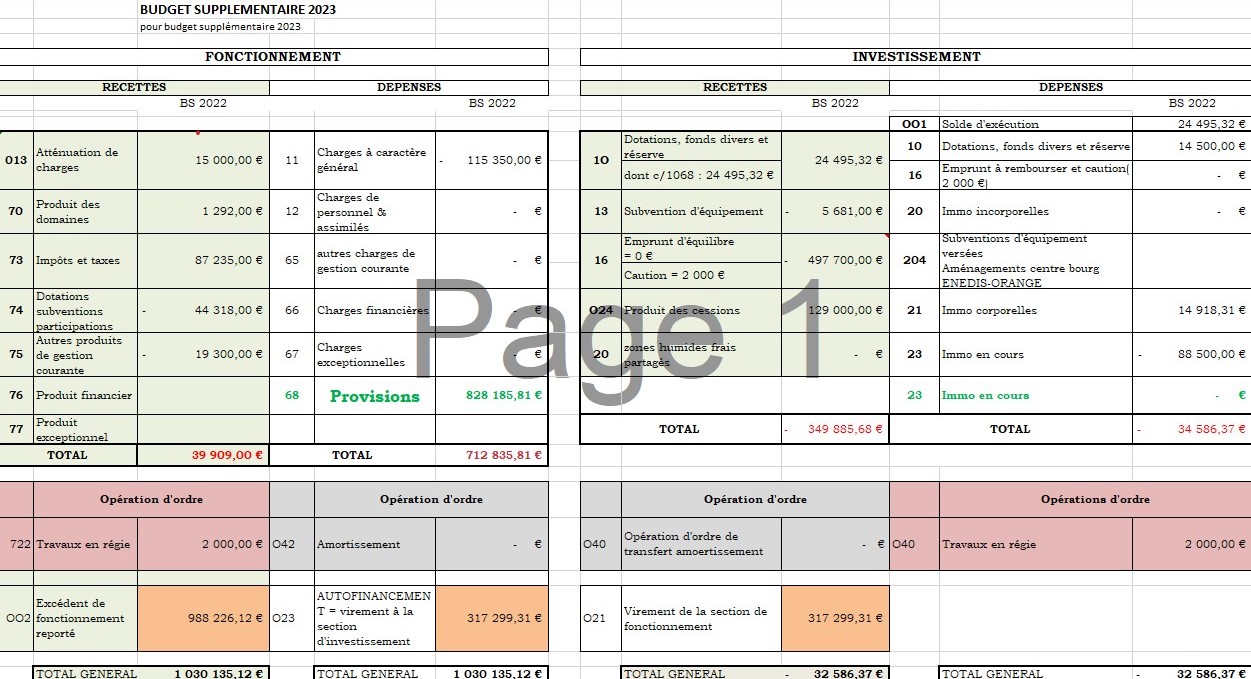 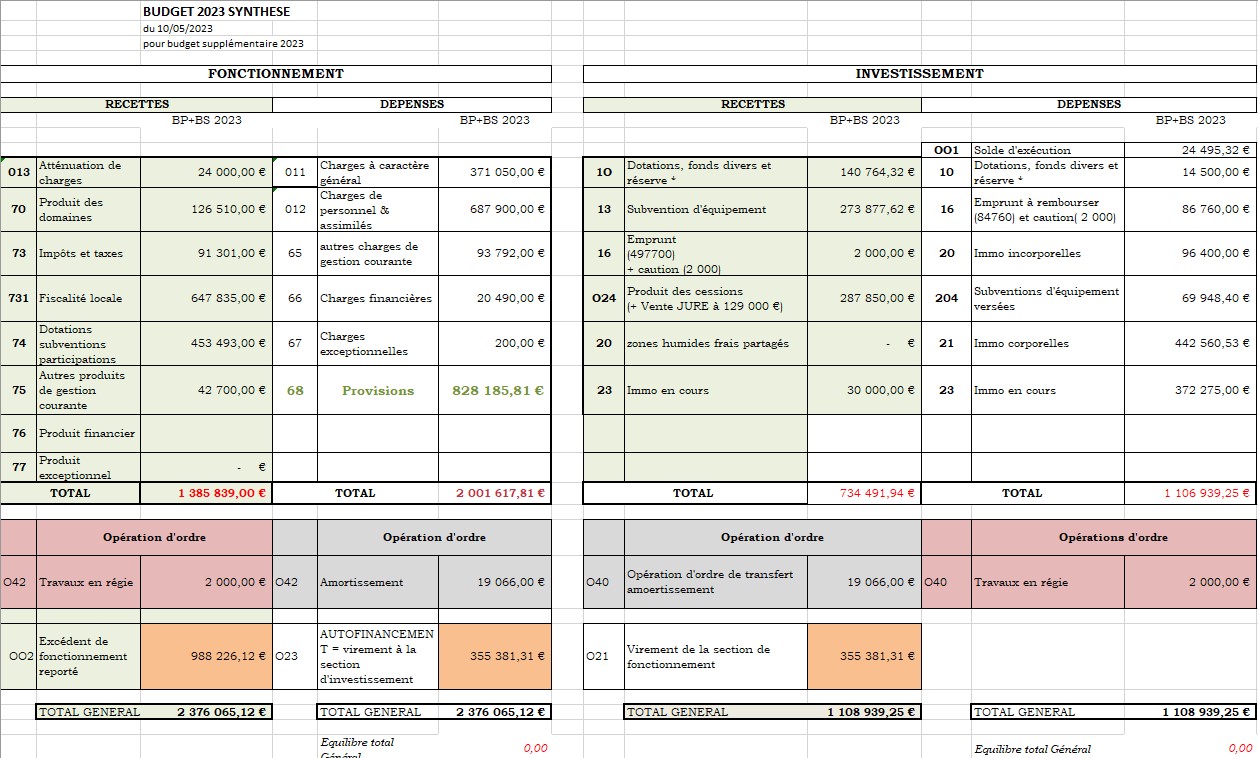 Le Conseil Municipal, après en avoir délibéré :APPROUVE à l’unanimité le Budget Supplémentaire 2023.Commission UrbanismeSuite à la délibération 2023-032 du 15 mai 2023, la commission d’urbanisme est composée de :M. VÉRITÉ Éric, vice-présidentMme GAIGNARD BrigitteMme LERAY PascaleMme ÉVRARD CarolineM. ALAIN DanielM. BESNARD EugèneM. CAURET LaurentM. BOBOUL LaurentM. MAREAU RichardM. SAMPAIO COELHO JoséM.DELAHAIE PierreDélibération N° DEL-23-039 Subvention aux associationsLe dispositif Argent de Poche permet aux jeunes de réaliser des travaux sur les communes et d’avoir en contrepartie Suite à la délibération 2023-018 du 3 avril et à la délibération 2023-025 du 15 mai, le foyer du collège Jean ROSTAND a déposé un dossier de subvention.Monsieur Le Maire propose les aides suivantes :Association foyer du Collège Jean ROSTAND	200 €L'assemblée délibérante APPROUVE à l’unanimité :d’attribuer les subventions communales aux associations conformément aux propositions ci-dessus,d’autoriser Monsieur le Maire à procéder au versement de cette subventionde donner pouvoir à Monsieur le Maire pour signer tous les documents relatifs à cette décision.Délibération N° DEL-23-040 Document Unique d’Inscription 2023-2024Suite à la délibération 2023-008 du 7 mars 2023, M. le Maire propose les modifications suivantes :Instauration d’un permis à points joint en annexeCette délibération est adoptée 16 pours 1 abstention.Délibération N° DEL-23-041 Participation des Communes au RASED 2023Après avoir examiné le budget du RASED (réseau d’aide spécialisé de l’enfance en difficulté) de l’année 2023, le Conseil Municipal, après avis des communes concernées lors de la réunion du 12 juin dernier, fixe à 136 €, par classe, la participation des communes rattachées au RASED en septembre 2022 soit 67 classes :Mairie de Ballon-St Mars :	8 X 136 € =	1 088 €Courceboeufs :	3 X 136 € =	408 €Montbizot :	8 X 136 € =	1 088 €Ste Jamme sur Sarthe :	8 X 136 € =	1 088 €St Jean d’Assé : 	9 X 136 € =	1 224 €Ste Sabine :	4 X 136 € =	544 €SIVOS Souillé/La Guierche :	10 X 136 € =	1 360 €Joué l’Abbé :	8 X 136 € =	1 088 €Souligné Sous Ballon :	6 X 136 € =	816 €Teillé :	3 X 136 € =	408 €Ce qui représente un total de 9 112 €. Montbizot compte 8 classes, la recette inscrite au budget sera de 8 024 €.Le Conseil Municipal, après avoir délibéré, APPROUVE à l’unanimitéM. Le Maire est autorisé à signer tout document administratif, comptable ou financier relatif à ces participations.Délibération N° DEL-23-042 Admission en non-valeurLe Maire expose :Vu le Code Général des Collectivités territoriales,Vu la présentation des demandes en non-valeur en date du 12 juin 2023 déposée par M. Le Trésorier de Conlie,Considérant que toutes les opérations visant à recouvrer ces créances ont été diligentées par M. Le Trésorier dans les délais réglementaires,Après en avoir délibéré, le Conseil Municipal, accepte à l’unanimité l’admission en non-valeur des titres de recettes faisant l’objet de la présentation en non-valeur n° 6074330032 du 08/06/2023 jointe en annexe, présentée par le comptable de la Commune pour un montant global de 10,77 € DiversPoint commissions :Urbanisme : réunion en septembre, étudier le zonage coté GareCommunication : bulletin a finaliser avant juillet, tirage à 850 exemplairesAnimation : fête de la Musique installation samedi de 9h à 12hForage : opération de redémarrageMancelle d’Habitation : 10 logements livrés en septembreSarthe Habitat : problème de chien (aboiements)Passerelle : étudier l’installation de table et de bancsDépart de Mme EVRARD à 22h25Chantier Argent de Poche : appel à candidature pour constituer le jury de sélectionCommission Menu : bon retour de sa mise en placeConseil Municipal Enfants : installation des figurines début juilletExpo-photo affiché du 8 juillet au 8 septembreDates à retenir :17 juin			fête de la musique 18h30 (installation à 9h00)22 juin			commission communication23 juin			réunion journée citoyenne 18h3024 juin 			randonnée véhicules agricoles d’époque 16h0029 juin			réparation passerelle1 juillet			visite Ecole nouveaux élèves7 juillet			vernissage expo-photo 18h308 juillet			inauguration de la Violetterie 10h (invitation et minibus comcom)11 juillet 		Conseil Municipal (20h)13 juillet		feu d’artifice14 juillet		réveil en fanfare et défilé14 juillet		vide grenier comité des Fêtes26-27 août		Le Mans Sarthe Auto Passion1 septembre		repas agents/élus (invitations et réservation salle)9 septembre		forum des associations à St Jamme16-17 septembre	journées du patrimoine23 septembre		journée citoyenne21 octobre		Congrès des Maires à Mamers5 novembre		Randonnée CONGO-Brazzaville	17 décembre		chants de noëlFin de séance : 22h45CA 2022SECTION DESECTION DESECTIONSECTIONENSEMBLEENSEMBLECA 2022FONCTIONNEMENTFONCTIONNEMENTD'INVESTISSEMENTD'INVESTISSEMENTENSEMBLEENSEMBLECA 2022DEPENSESRECETTESDEPENSESRECETTESDEPENSESRECETTESRésultats antérieurs715 425.37147 709.02147 709.02715 425.37Opérations de l'exercice1 270 080.781 567 376.85844 500.54967 714.242 114 581.322 535 091.09Total1 270 080.782 282 802.22992 209.56967 714.242 262 290.343 250 516.46Résultats de clôture1 012 721.4424 495.3224 495.321 012 721.44Restes à réaliserTotaux cumulés1 270 080.782 282 802.22992 209.56967 714.242 262 290.343 250 516.46Résultats définitifs1 012 721.4424 495.32988 266.12Alain BESNIERLaurent CAURETBrigitte GAIGNARD Daniel ALAIN(Procuration à Eugène BESNARD)Éric VÉRITÉPierre DELAHAIEAlice JEANNEDominique ANDRÉ(Procuration à Yohann PIERRE)Eugène BESNARDLaurent BOBOULCaroline ÉVRARDPascale LERAYJosé SAMPAIO-COELHO(Procuration à Éric VÉRITÉ)Stéphanie CANTINBéatrice OLIVIERRichard MAREAU(Excusé)Cécile GRUDÉ(Excusée)Yohann PIERREAurélie JAMIN